بسم الله الرحمن الرحيم  السيرة الذاتية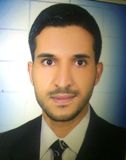 الاسم :   أحمد عبدالغني لطف العنسي                                              البيانات الشخصية: مواليد/  محافظة ذمار عام( 1983م )       محل الإقامة / ذمار- حارة عمر بن الخطاب رقم الموبايل/  (770800986)  المؤهلات العلمية:- حاصل على الشهادة الثانوية  بمدرسة عقبة بن نافع القسم العلمي عام (2000-2001)بتقدير( 74%)- حاصل على درجة البكالوريوس من جامعة ذمار -كلية العلوم الإدارية قسم (العلوم المالية والمصرفية)بتقدير عام جيد جداً  وبمعدل تراكمي( 86.12%  )ضمن أوائل الدفعة الثانية للقسم للعام (2005-2006)- حاصل على درجة دبلوم الدراسات العليا تخصص علوم مالية ومصرفية بتقدير عام جيد جـــــــــداً وبمعدل تراكمي للعام الجامعي (2010-  2011) جامعة ذمـــــــار.- حاصل على درجة الماجستير  من كلية العلوم الإدارية قسم (العلوم المالية والمصرفية) وبمعدل تراكمي( 88%) للعام الجامعي (2015-  2016) جامعة ذمـــــــار.- حاصل على شهادة (TOT  ) مدرب مدربين محترف ومعتمد من جامعهTORNTO    الكندية وبتقدير ممتاز  خلال العام 2016- حاصل على شهادة (TOT  ) مدرب مدربين محترف ومعتمد من البورد العربي للاستشارات والتدريب خلال العام 2016الخبرات العملية:خبرة أكاديمية لأكثر من خمس سنوات حيث أعمل:-  مدرساً  في المعهد التقني والتجاري بمحافظة ذمار, للمواد(المحاسبية -الإدارية-المصرفية)- مدرس في جامعة الحكمة في كلية العلوم الإدارية.- مدرس في جامعة العلوم والتكنولوجيا في كلية العلوم الإدارية وكليه التعليم المفتوح.- مدرس جامعة ذمار التعليم المستمر في مجال اقسام العلوم الإدارية. - مدرب معتمد في مركز الاستشارات والتدريب في جامعه العلوم والتكنولوجيا بذمار - مدرب واستشاري محاسبي معتمد  لدى الصندوق الاجتماعي فرع ذمار.- مدرب محترف ومعتمد لدى البورد العربي للاستشارات والتدريب.- درست العديد من المواد في الجامعات والتي من ابرزها( الاقتصاد الجزئي- الاقتصاد الكلي – محاسبه 1 –محاسبه 2 – مبادى اداره الاعمال- اداره الموارد البشرية – الاقتصاد الاسلامي- اداره مصارف – سلوك مستهلك – نقود وبنوك – الإدارة المالية –نظم معلومات- السكرتارية-  اداره المشاريع  الصغيرة – الإدارة الالكترونية-  مالية عامه- ادارة المشتريات والمخازن – مبادى الاقتصاد والاقتصاد الاسلامي- الإدارة العامة- دراسة جدوى المشاريع )- دربت العديد من البرامج والدورات التدريبية والتي من ابرزها ( برنامج فنون السكرتارية الحديثة- دبلوم محاسبه لغير المحاسبين-مبادى اداره الاعمال- مهارات الاتصال – فن كتابه التقارير  الإدارية – برنامج(KAB ) التربية الريادية- اعداد المشاريع الصغيرة- العديد من دورات التنمية البشرية  بمختلف مواضيعها مثل ادراه الوقت – اداره الذات – نراك في القمه- مفاتيح النجاح )-خبره عمليه في قطاع البنوك  (بنك سبأ الإسلامي) لأكثر من خمس سنوات حيث عملت في  معظم الأقسام  المصرفية(قسم الاستثمار- خدمه العملاء- الحوالات الداخلية والخارجية - المقاصة – نظام السويفت- الخدمات الاليه- صندوق دفع واستلام محلي - صندوق دفع واستلام اجنبي - السكرتارية)- خبره في العمل الإداري لأكثر من ثلاث سنوات  حيث اعمل كمختص  الشؤون الاكاديمية  في كليه التعليم المفتوح للجامعة العلوم والتكنولوجيا  بذمار.- مختص التدريب في مركز الاستشارات والتدريب التابع للجامعة العلوم والتكنولوجيا في مكتب ذمار.شهادات شكر وتقدير وتكريم:شهادة شكر وتقدير من طلا ب جامعة الحكمة للعام الدراسي  ( 2012   / 2013م )شهادة شكر وعرفان من طلا ب المعهد التجاري قسم الإدارة للعام الدراسي  ( 2012   / 2013م )شهادة تكريم من أدارة ضمان الجودة بالمعهد التقني التجاري  بذمار بتاريخ 9/9/2014م شهادة شكر وتقدير من بنك سبأ الاسلامي للعام ( 2009   / 2010م )شهادة شكر وعرفان من ادارة مركز الاستشارات والتدريب في جامعه العلوم والتكنولوجيا بذمار.الدورات التدريبية:- دورة تدريبية في موضوع( الملاحظة الصفية )دورة خاصة بطرق التوجية وتقويم أداء المدرس في القاعة ,أقيمت في المعهد التجاري بذمار للفترة (2014/6) دورة مشاركة.- دورة تدريبية في موضوع ( آلية التعاقدات المجتمعية) في مقر الصندوق الاجتماعي فرع ذمار للفترة(2014/4/20-24) بأجمالي 30 ساعة تدريبية. - دورة تدريبية في موضوع(القياس والتقويم )دورة خاصة بطرق التدريس وكيفية وضع الامتحان ,في المعهد التجاري بذمار للفترة (2013/6) مشاركة.-- دورة تدريبية في موضوع( الصحة والسلامة المهنية ),أقيمت في المعهد التجاري بذمار للفترة (2014/4) دورةمشاركة.- دورة تدريبية في موضوع ( تقييم دراسة الجدوى المقدمة من العميل) في معهد الدراسات المصرفية صنعاء للفترة(2007/7/18) وبتقدير ممتاز.-   دورة تدريبية في موضوع ( صيغ التمويل والاستثمار في المصارف) في معهد الدراسات المصرفية صنعاء للفترة(2007/8/22) وبتقدير ممتاز.-دورة تدريبية في موضوع ( فن خدمة العملاء) في معهد الدراسات المصرفية صنعاء للفترة(2008/1/9) وبتقدير ممتاز.-  دورة تدريبية في موضوع ( الائتمان المصرفي والدراسات الائتمانية) في معهد الدراسات المصرفية صنعاء للفترة(2008/1/30) وبتقدير ممتاز.- دورة تدريبية في موضوع ( أدارة استثمارات المصارف) في معهد الدراسات المصرفية صنعاء للفترة(2007/6/20) وبتقدير جيد جدا.- دورة تدريبية في موضوع ( الحوالات المصرفية من الناحيتين القانونية والمصرفية) في معهد الدراسات المصرفية- صنعاء للفترة(2009/5/13) دورة مشاركة.- دورة تدريبية في موضوع ( البطائق الائتمانية+كشف التزوير والتزييف) في الإدارة العامة لبنك سبأ الإسلامي صنعاء للفترة(2008/2012) وبتقدير جيد جداً.- إضافة إلى دورات مختلفة في مجال الكمبيوتر والانترنت و اللغة الانجليزية وفي مجال التنمية البشرية.